Ministère de l’Enseignement supérieur, de la Recherche et de l’Innovation 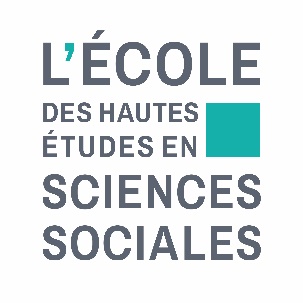 À retourner au secrétariat pédagogique de la formation de master au plus tard le 30/10/2022OBJET DE LA CÉSURE☐ un service civique, un service volontaire européen (SVE) ou de volontariat de solidarité internationale (VSI) ou autre type de volontariat solidaire et associatif☐ un engagement de Sapeur-pompier volontaire.☐ un projet de création d’activité (dispositif « étudiant-entrepreneur »)☐  un emploi (contrat de travail)☐  un stage (6 mois soit 924 heures ; convention de stage en césure à retirer au SAIP : saip@ehess.fr )
☐ une formation dans un domaine différent de la formation d’inscription d’origine 
☐ une compétition sportive de haut niveau ou à un évènement artistique de haut niveauLieu :  ☐ France	☐ Etranger (préciser le pays) : …………………………………………………Si vous envisagez un départ à l'étranger : il est impératif de consulter la rubrique "conseils aux voyageurs" du site du ministère du MEAE, pour connaître les zones à risques : voir site France Diplomatie  Pour les Zones vertes et jaunes : les départs sont autorisés dans le respect des consignes du ministère, pour les zones oranges et rouges : les départs ne sont pas autorisés même si l'étudiant. est ressortissant du pays.Organisme d’accueil ou de formation :Nom:	 Adresse :  	Durée de la césure : 1 an (année universitaire)Etudiant boursier : ☐ OUI    ☐ NON Si oui   :☐ Je souhaite bénéficier du maintien du droit à bourse ☐ Je ne souhaite pas bénéficier du maintien du droit à boursePIÈCES À JOINDRE OBLIGATOIREMENTEn  cas  d’avis favorable, vous devez remplir  la convention jointe  et  la retourner au secrétariat pédagogique de la formation dans laquelle vous êtes inscrit.Références : Décret du MESRI n° 2018-372 du 18 mai 2018 relatif à la suspension temporaire des études dans les établissements publics dispensant des formations initiales d’enseignement supérieur et la circulaire n°2019-030 du 10 avril 2019 Décret n° 2021-1154 du 3 septembre 2021 pris en application des articles L. 124-1-1 et L. 124- de mise en œuvre de la césureCADRE RÉSERVÉ A LA MENTIONAvis du tuteur :  ☐ Favorable                         ☐  Défavorable : motif du refus ……………………………………………….. ………………………………………………………………………………………………………………………………………………………………………DATE : ………………………………………..NOM PRENOM :                                                                           SIGNATURE:Avis du responsable de la mention  :☐ Favorable                    ☐  Défavorable : motif du refus …………………………...………………………………………………………………………………………………………………………………………………………………………….DATE :                                                           NOM PRENOM :                                                                           SIGNATURE ET CACHET :DECISIONLe président de l’EHESS, par délégationLa directrice des enseignements et de la vie étudiante☐ Favorable                      ☐  Défavorable : motif du refus : ……………………………………………………………………..………………………………………………………………………………………………………………………………………………………………………....SIGNATURE ET CACHET : 